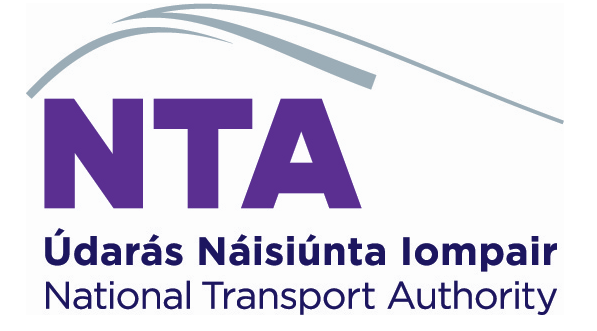 Senior Data Protection AdministratorCompetition Information BookletPlease read carefullyThe National Transport Authority is committed to a policy of equal opportunity.Overview of the National Transport Authority The National Transport Authority (NTA) is a statutory body established by the Minister for Transport on 1 December 2009. At national level, the Authority has responsibility for securing the provision of public passenger land transport services, including subsidised bus and rail and light rail services.  The Authority also licenses public bus passenger services delivered by private operators and has responsibility for the regulation of the small public service vehicle (SPSV) industry (taxis, hackneys and limousines).  Other areas of responsibility include the State’s rural transport programme, integrated information systems for public transport customers, management of the Integrated Ticketing Scheme for Ireland (the Leap Card system), and regulation of vehicle clamping.Within the Greater Dublin Area (GDA) the Authority carries additional responsibilities including:Strategic planning of transport;Development of an integrated, accessible public transport network;Promoting cycling and walking;Provision of public transport infrastructure generally including light rail, metro and heavy rail; andEffective management of traffic and transport demand. The GDA includes the local authority areas of Dublin City, Fingal, Dún Laoghaire-Rathdown, South Dublin, Kildare, Meath and Wicklow.The Authority’s Capital Investment Programme includes an exciting and challenging range of projects and programmes for development and delivery over the coming years. These include mega-projects such as MetroLink, BusConnects Dublin and the DART+ Programme, together with numerous other major projects/programmes in the heavy rail area, light rail area, bus infrastructure and public transport fleet, in addition to a large portfolio of projects in the active travel area. Along with other initiatives in the areas of micro-mobility, transport technology and climate adaption, there are stimulating and rewarding opportunities to make a real contribution to enhancing Ireland’s overall transport system. Further information on the Authority is available on its website www.nationaltransport.ieThe National Transport Authority wishes to recruit a suitably experienced and qualified individual to the role of Senior Data Protection Administrator.  Successful candidates may be placed on a panel from which future vacancies may be filled.Duties and ResponsibilitiesTo support the expanding role of the organisation, the Authority wishes to recruit a suitably experienced and qualified individual to the role of Senior Data Protection Administrator.Reporting to the Data Protection Officer (DPO), the successful applicant will support the DPO in advising the Authority on its obligations and to monitor compliance with national and European data protection laws and practices including an in-depth understanding of the GDPR.To enable the carrying out of this role, the successful candidate will be involved in all issues which relate to the protection of personal data within the business.  In particular, the Senior Data Protection Administrator will be responsible for maintaining and supporting a network of trained data champions across the Authority.  The Senior Data Protection Administrator will be a contact point for individuals within or outside the organisation with regard to all issues relating to the processing of their personal data and to the exercise of their rights under the GDPR.  The successful candidate will be required to fulfil some or all of the following principal responsibilities:Promote a data protection culture within the organisation;Monitor compliance with the GDPR as well as undertaking systematic data protection audits in accordance with GDPR and Data Protection legislation;Assist in implementing an Data Governance Framework which both ensures and demonstrates compliance with Data Protection legislation and Authority policies;Assist in managing, coordinating and responding to all data protection and privacy-related queries and requests from third parties (including members of the public and regulatory authorities, including the Data Protection Commission in Ireland);Manage the data protection risk register, data retention schedules, and all other data protection reference documents aligned to the technical and organisational requirements of the Authority;Ensure the Authority maintains compliant records of processing throughout the organisation; Inform and raise awareness of data protection within the Authority as well as interpreting and providing guidance to colleagues on data protection requirements;Manage and mediate any complaints received from data subjects;Provide support in managing the recordings of data incidents and the data breach notification process; andOther related tasks as assigned by the Authority from time to time.Note: The functions and responsibilities initially assigned to the position are based on the current organisational requirements and may be changed from time to time. The person appointed requires the flexibility to fulfil other roles and responsibilities at a similar level within the Authority.Essential CriteriaPlease note:  In order to satisfy the shortlisting panel that you meet these criteria you must explicitly reference how you meet same in your application. Failure to demonstrate these may prevent your application progressing to future shortlisting stages.Each candidate must meet the following requirements at the time of the competition closing:Hold a minimum of a NFQ level 7 qualification in a relevant discipline, being legal, business, information systems or equivalent;Have a minimum of 5 years’ recent satisfactory experience working in a Data Protection environment/role with 2 of these managing  Data Protection or Privacy Programmes; Have demonstrated knowledge and understanding of national and European data protection laws and practices including GDPR and the practicalities of implementation;Demonstrate relevant experience of data protection from a business and information systems perspective;Have excellent written and oral communication skills; andHave a proven track record of strong relationship-building and interpersonal skills, particularly in relation to supporting the development of a network of trained data champions.Desirable CriteriaPlease note:  Should further shortlisting be required after essential criteria above, a selection of the following may be assessed. The ideal candidate will also:Have a good awareness of public service policies, services and activities including familiarity with public sector data processing and data sharing; Have experience of delivering continuous improvements to work practices and systems;Demonstrate excellent attention to detail combined with a solution orientated approach; andHave a methodical approach to completing tasks with the ability to multi-task and prioritise effectively, working under pressure to meet tight deadlines.RemunerationSalary Grade:			Higher Executive Officer Salary Scale:	€55,996, €57,663, €59,267, €60,900, €62,539, €64,170, €65,806, €68,167 (LSI1), €70,522 (LSI2)Personal Pension Contribution (PPC) rate.  This salary is payable to an individual who is required to make a personal pension contribution (PPC) to their main pension (in general those persons whose initial appointment to the Public Service is on or after 6th April 1995).€53,332, €54,871, €56,407, €57,957, €59,508, €61,071, €62,623, €64,856 (LSI1), €67,097.00 (LSI2)Non Personal Pension Contribution (non-PPC) rate. This salary is payable to an individual who is not required to make a personal pension contribution (PPC) to their main pension scheme.Annual Leave:	29 days per annum. This leave is on the basis of a five day week and is exclusive of the usual public holidays.Note:entry will be at point 1 of the scale and will not be subject to negotiation;different pay and conditions may apply if, immediately prior to appointment the appointee is already a serving Civil Servant or Public Servant;the rate of remuneration may be adjusted from time to time in line with Government pay policy.Contract:	             Permanent Contract Probation:	There is a 6 month probationary period which may at the discretion of the CEO be extended to 10 months. Selection ProcessPrior to completing your application please read the Important Candidate Information Booklet on our careers page here: www.nationaltransport.ie/about-us/careersHow to ApplyPlease submit your application in one single word document or PDF referencing the title of the role you wish to apply for in the subject of the email to ntacareers@rsmireland.ie with the following:A comprehensive cover letter outlining why you wish to be considered for the post and where you believe your skills and experience meet the requirements for the role of Senior Data Protection Administrator; andA comprehensive CV (not to exceed 3 pages).Please note that omission of any or part of the 2 requested documents, as set out above, will render the application incomplete. Incomplete applications will not be considered for the next stage of the selection process. Closing DateThe closing date and time for applications is strictly 12pm (noon) on Friday, 17th May.  Applications received after the specified deadline cannot be accepted. If you do not receive an acknowledgement of receipt of your application within 2 working days of applying, please email ntacareers@rsmireland.ieSenior Data Protection Administrator - Key CompetenciesPosition:                                      Senior Data Protection AdministratorGrade:	           Higher Executive OfficerDirectorate:	           Finance and Corporate Services                  Reporting to:                              Data Protection OfficerLocation:	                          Blended work model with office location(s) in Dublin 2                                                      The NTA is consolidating its office locations later in 2024                                                       to brand new office space in Haymarket, Smithfield, Dublin 7 Starting salary:                           €55,996Closing date for receipt of completed applications:12pm (noon) on Friday, 17th MayContact: ntacareers@rsmireland.ieTeam LeadershipWorks with the team to facilitate high performance, developing clear and realistic objectives and addressing and performance issues if they ariseTeam LeadershipProvides clear information and advice as to what is required of theTeam LeadershipStrives to develop and implement new ways of working effectively to meet objectivesTeam LeadershipLeads the team by example, coaching and supporting individuals as requiredTeam Leadershipteam Places high importance on staff development, training and maximising skills & capacity of teamIs flexible and willing to adapt, positively contributing to the implementation of changeJudgement, Analysis & Decision MakingGathers and analyses information from relevant sources, whether financial, numerical or otherwise weighing up a range of critical factorsJudgement, Analysis & Decision MakingTakes account of any broader issues, agendas, sensitivities and related implications when making decisionsJudgement, Analysis & Decision MakingUses previous knowledge and experience in order to guide decisionsJudgement, Analysis & Decision MakingUses judgement to make sound decisions with a well-reasoned rationale and stands by theseJudgement, Analysis & Decision MakingPuts forward solutions to address problemsManagement & Delivery of ResultsTakes responsibility and is accountable for the delivery of agreed objectivesManagement & Delivery of ResultsSuccessfully manages a range of different projects and work activities at the same timeManagement & Delivery of ResultsStructures and organises their own and others work effectivelyManagement & Delivery of ResultsIs logical and pragmatic in approach, delivering the best possible results with the resources availableManagement & Delivery of ResultsDelegates work effectively, providing clear information and evidence as to what is requiredManagement & Delivery of ResultsProactively identifies areas for improvement and develops practical suggestions for their implementationManagement & Delivery of ResultsDemonstrates enthusiasm for new developments/changing work practices and strives to implement theseManagement & Delivery of ResultsApplies appropriate systems/ processes to enable quality checking of all activities and outputsManagement & Delivery of ResultsPractices and promotes a strong focus on delivering high quality customer service, for internal and external customersInterpersonal & Communication SkillsBuilds and maintains contact with colleagues and other stakeholders to assist in performing roleInterpersonal & Communication SkillsActs as an effective link between staff and senior managementInterpersonal & Communication SkillsEncourages open and constructive discussions around work issuesInterpersonal & Communication SkillsProjects conviction, gaining buy-in by outlining relevant information and selling the benefitsInterpersonal & Communication SkillsTreats others with diplomacy, tact, courtesy and respect, even in challenging circumstancesInterpersonal & Communication SkillsPresents information clearly, concisely and confidently when speaking and in writingInterpersonal & Communication SkillsCollaborates and supports colleagues to achieve organisational goalsSpecialist Knowledge, Expertise and Self DevelopmentHas a clear understanding of the roles, objectives and targets of self and team and how they fit into the work of the unit and Department/ Organisation and effectively communicates this to othersSpecialist Knowledge, Expertise and Self DevelopmentHas high levels of expertise and broad Public Sector knowledge relevant to his/her area of workSpecialist Knowledge, Expertise and Self DevelopmentFocuses on self development, striving to improve performance Drive & Commitment to Public Service ValuesStrives to perform at a high level, investing significant energy to achieve agreed objectivesDrive & Commitment to Public Service ValuesDemonstrates resilience in the face of challenging circumstances and high demandsDrive & Commitment to Public Service ValuesIs personally trustworthy and can be relied uponDrive & Commitment to Public Service ValuesEnsures that customers are at the heart of all services providedDrive & Commitment to Public Service ValuesUpholds high standards of honesty, ethics and integrity